План взаимодействия с родителями группы № 7 «Веселые ребята»  2021-2022  учебный год по художественно – продуктивной  деятельности.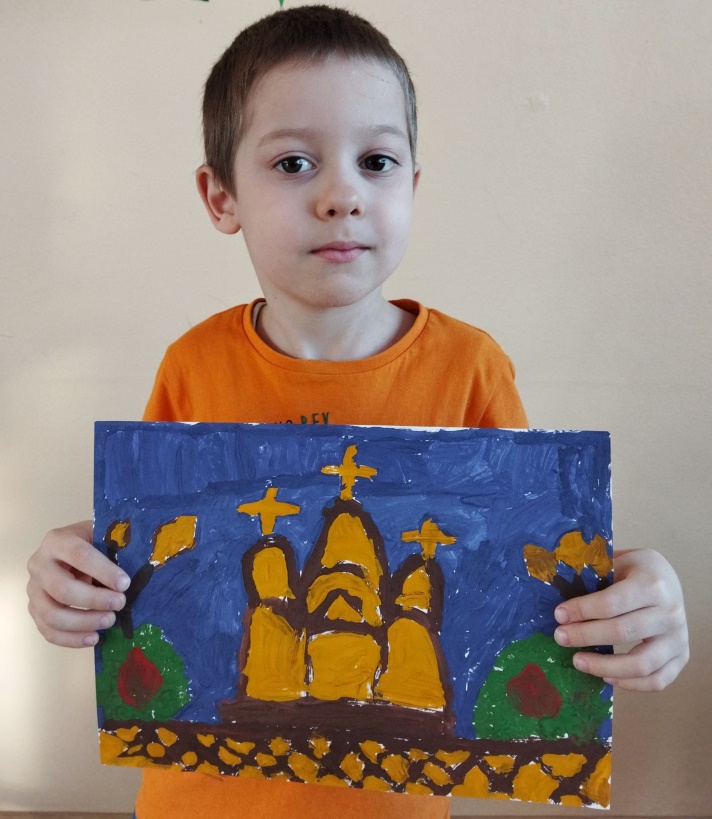 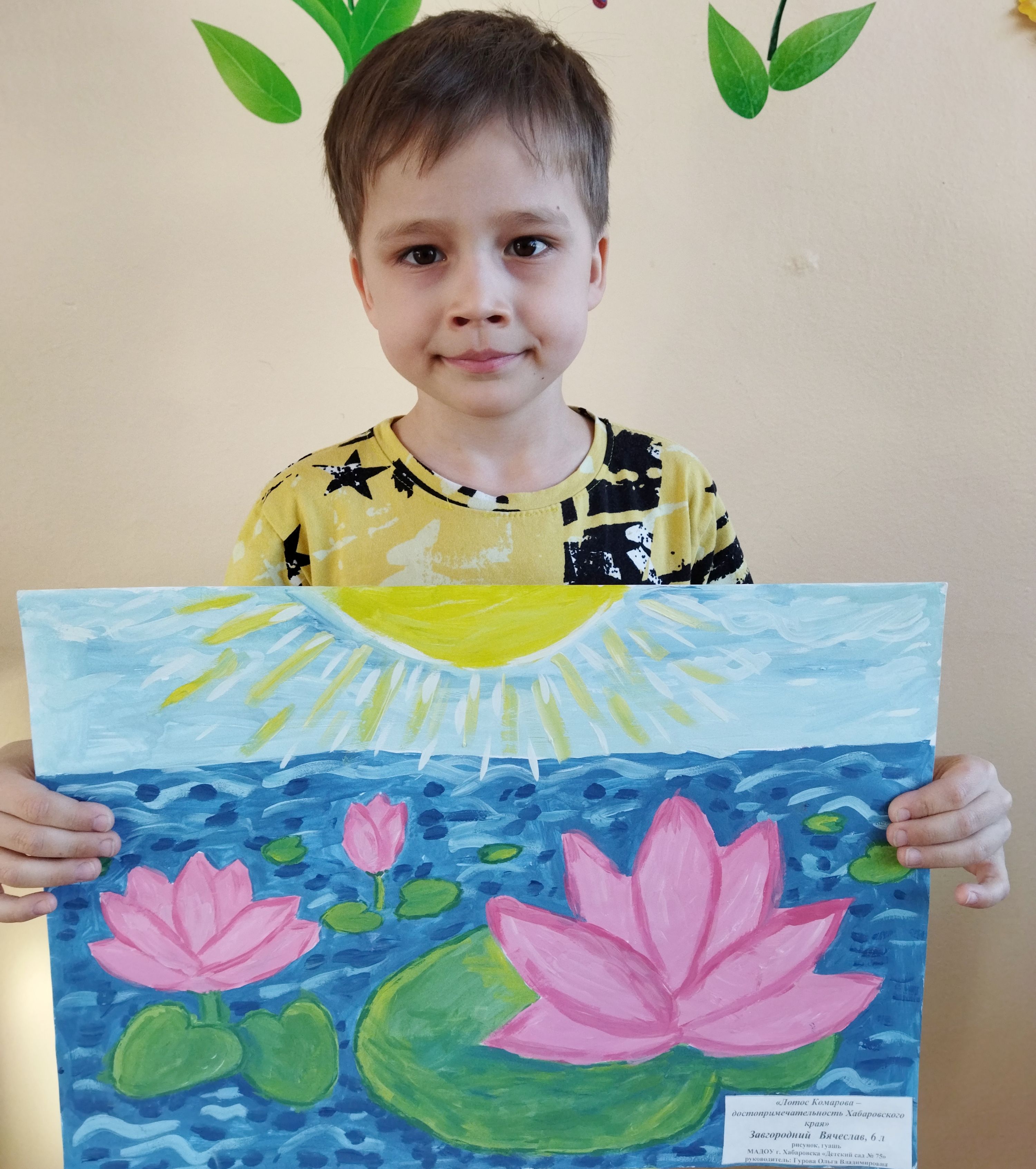 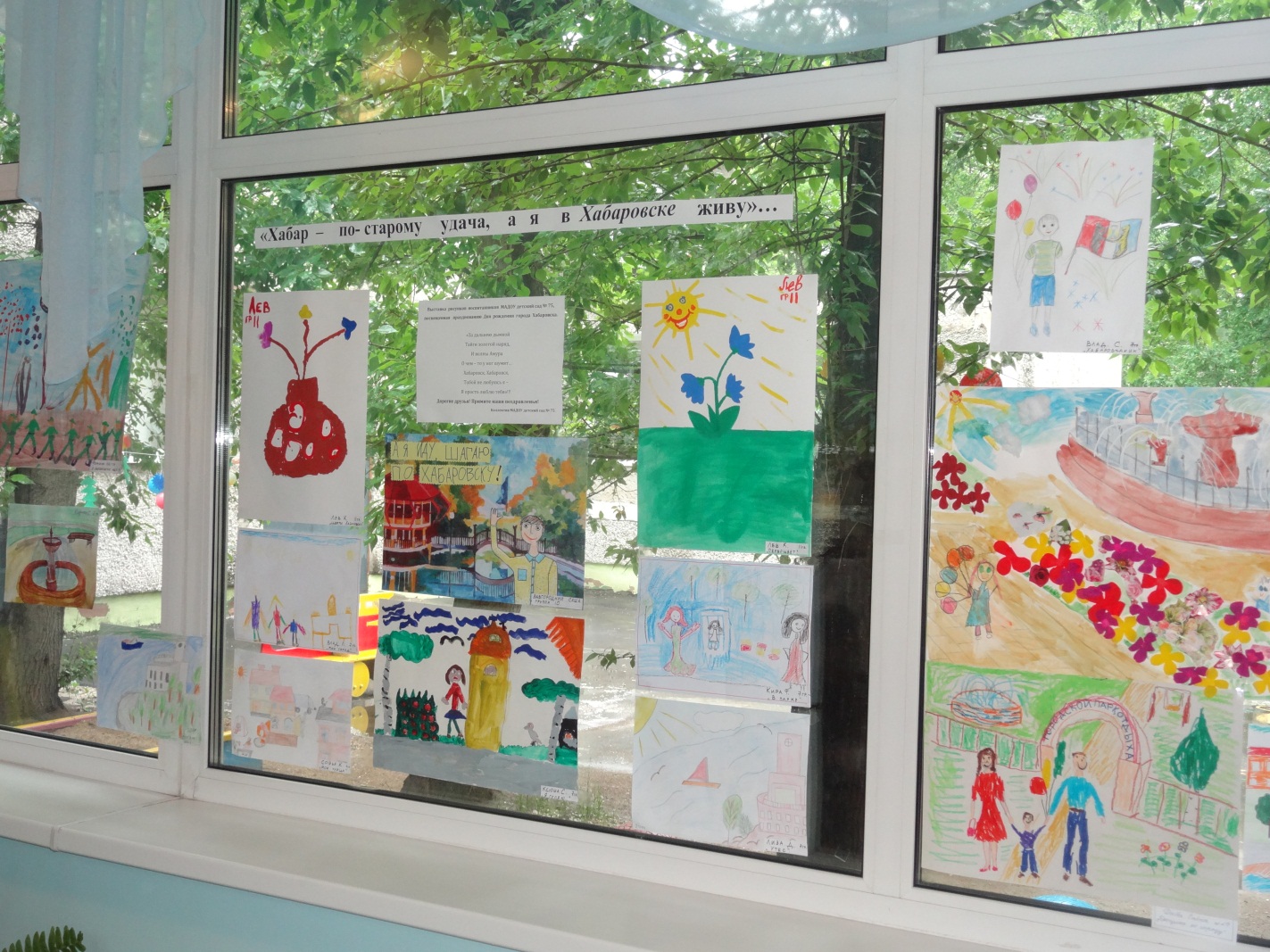 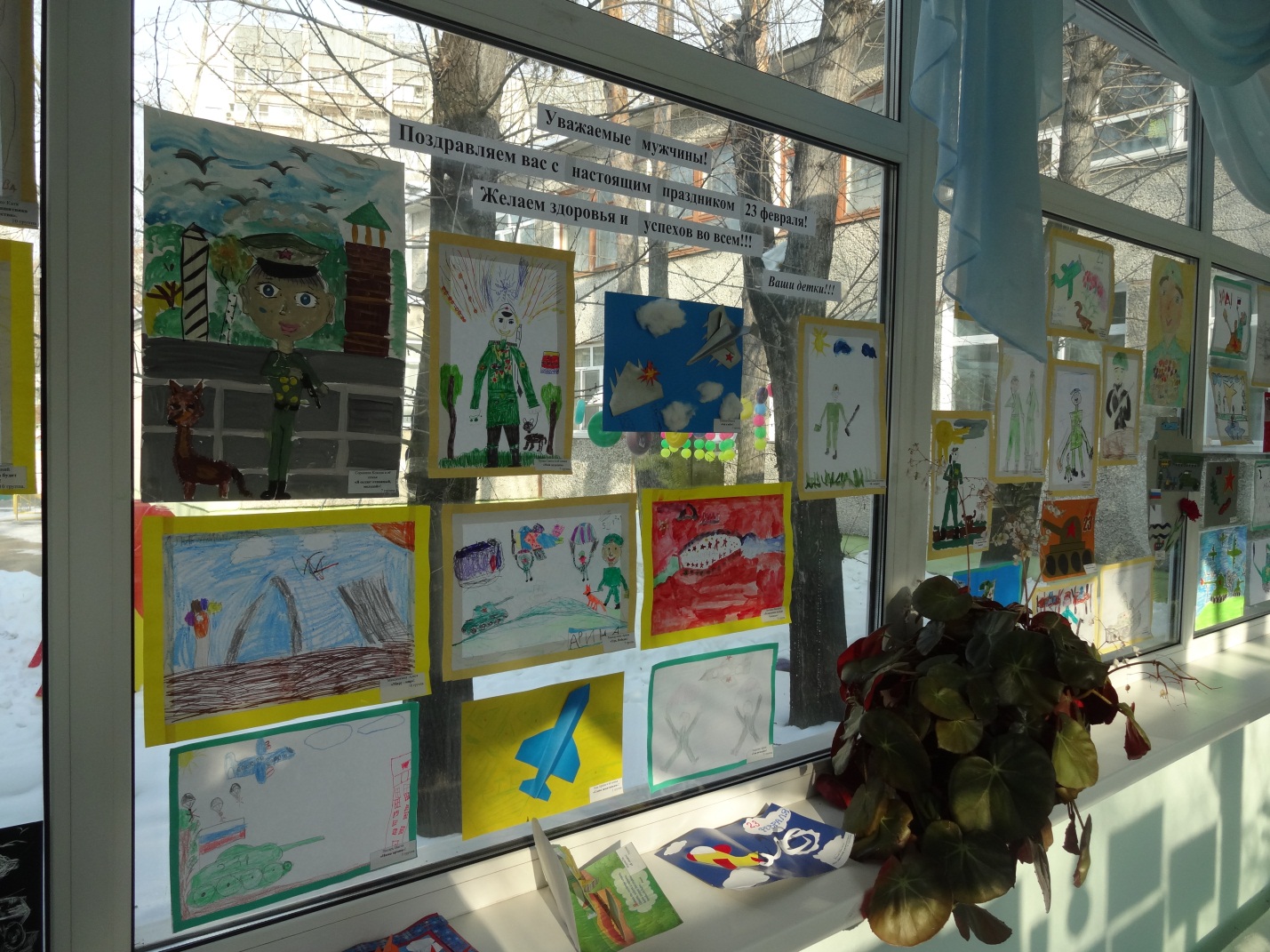 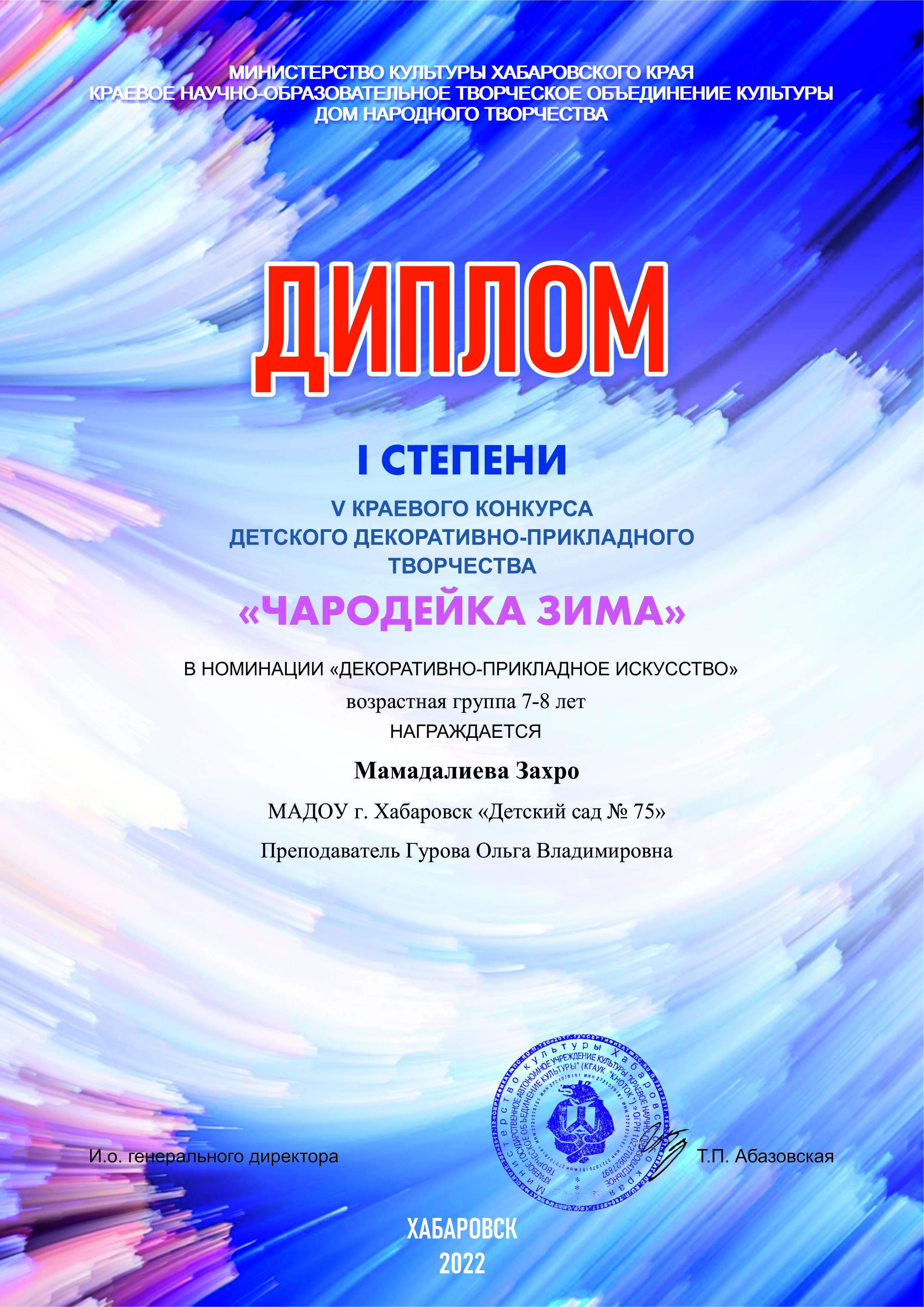 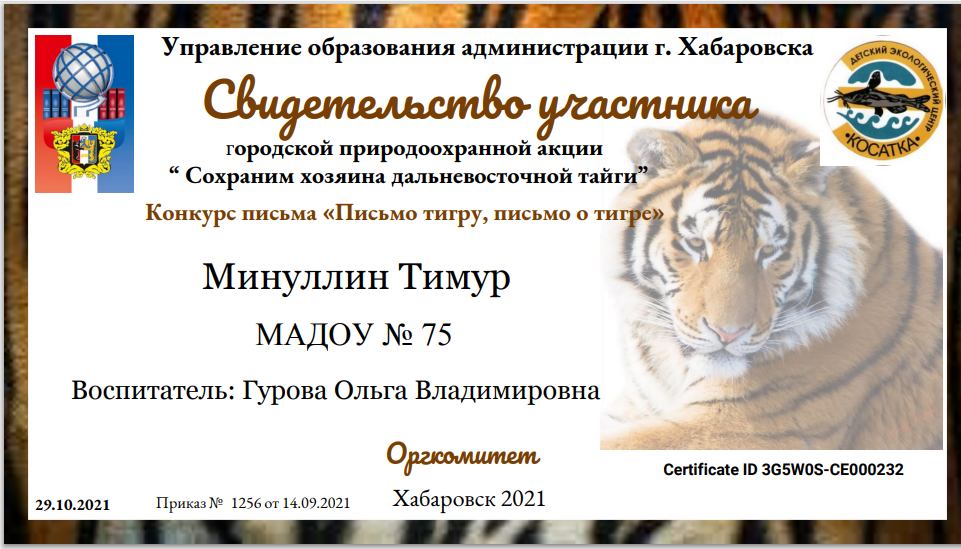 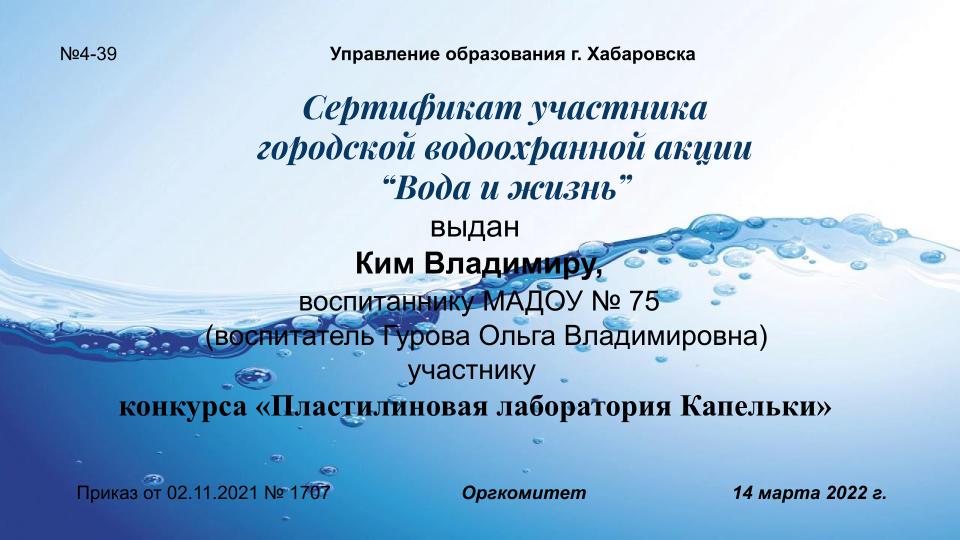 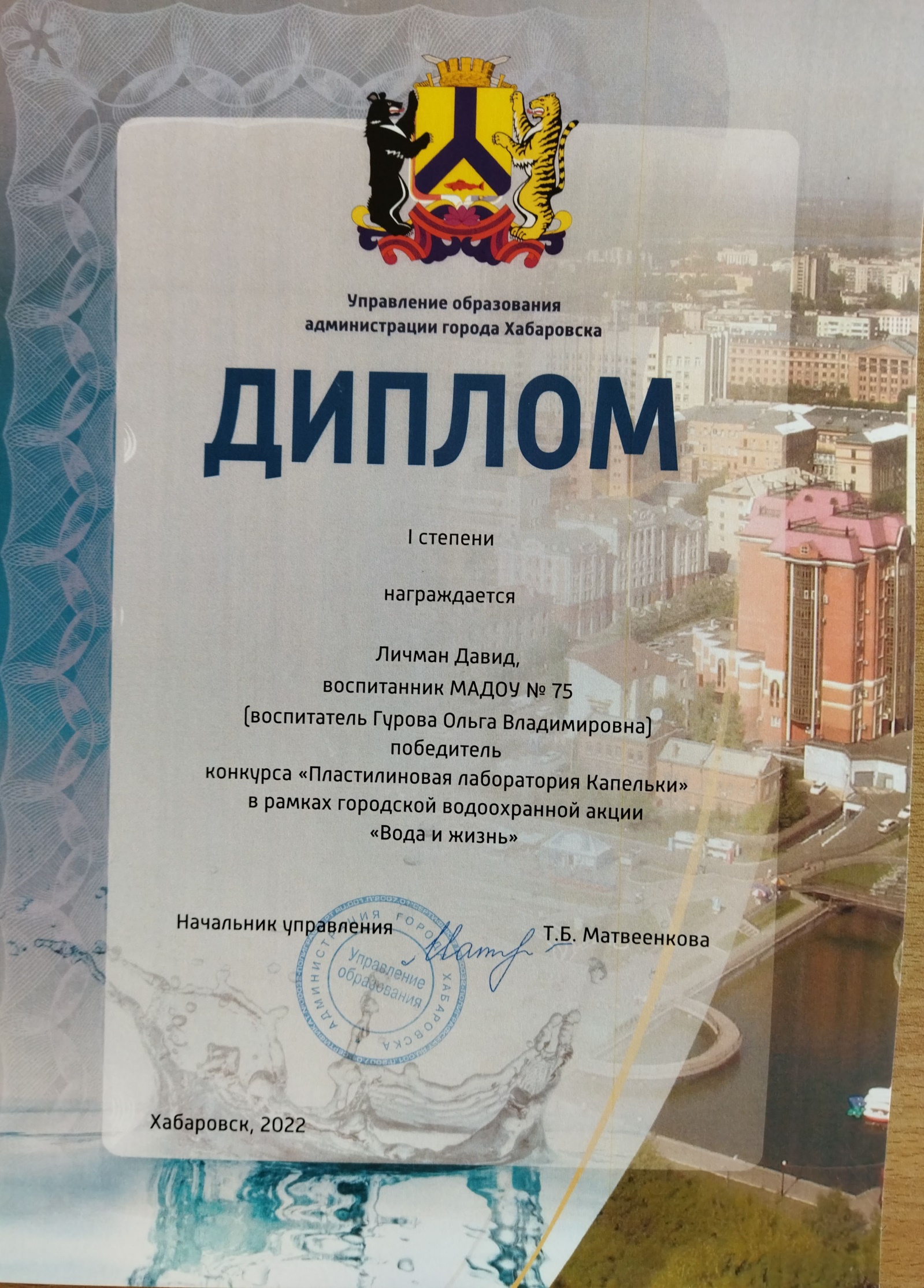 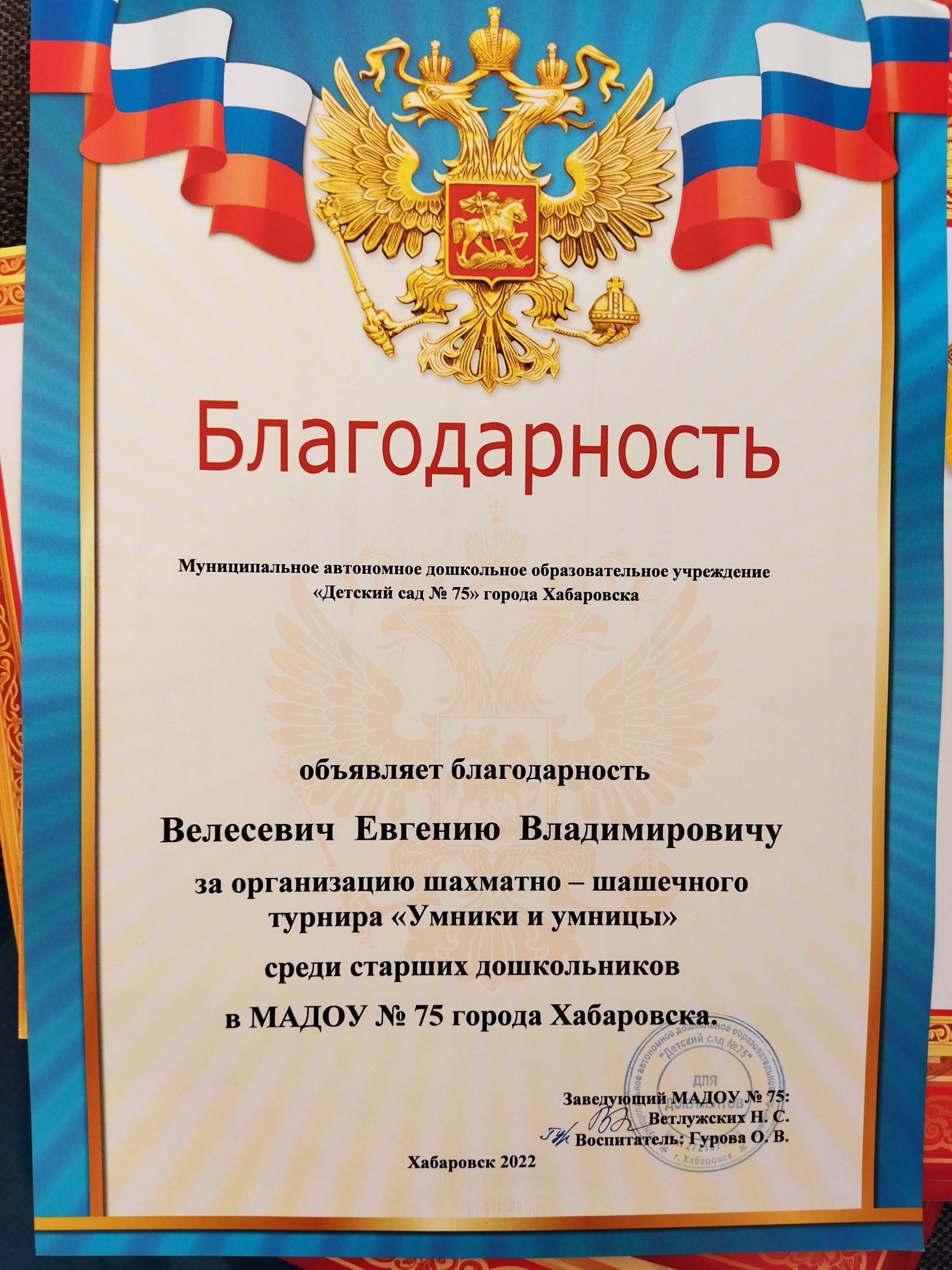 месяцБеседыКонсультацииРекомендацииСобраниясентябрьИндивидуальные беседы о сформированных  художественно – продуктивных навыках детей и привлечение к участию в художественных конкурсах детей из многодетных семей. «Художественное творчество старших дошкольников».Цель: приобщение детей к самостоятельному проявлению художественного творчества.Рекомендовать родителям произведения, для семейного чтения и рассказывания с целью обыгрывания.Организационное собрание: «Психологическая характеристика детей  седьмого года жизни и развитие художественно – продуктивной деятельностиоктябрь-Индивидуальные беседы о способностях детей по художественной деятельности. Привлекать родителей к использованию игровых и нестандартных приемов в художественном творчестве.Консультации  о приобщении детей к литературе и развитию у них актерских навыков.Предложить посетить художественные выставки города с целью приобщения к художественному творчеству.ноябрьОформление фотоальбома группы «Веселые ребята».Консультация о труде матери, отца для благосостояния семьи. Привлечь внимание детей к самостоятельному принятию решения о будущем участии в художественном конкурсе к Новому году.Предложить использовать дома разный художественный материал - показать его многообразие в рисовании.декабрьОбсудить подготовку к проведению новогоднего праздника.Предложить участие в конкурсе художественно – прикладного искусства в ДОУ «Дед Мороз и Снегурочка»Рекомендовать прочитать и повторить сказку «Морозко», «12 месяцев» и т.д.Приготовить поделки к городским и краевым конкурсам художественного искусства.январь-как правильно учить стихи.-обратить внимание родителей на выполнение домашних заданий.Подготовить костюмы и атрибуты для драматизации сказки «Тишка и Рыж».Продолжать приучать детей к опрятности и самостоятельности при проведении режимных моментов.Уровень  познавательного развития детей средней группы.Демонстрация результатов художественной деятельности (слайд – шоу «Наши достижения в художественной деятельности»).февраль- Праздники 23 февраля и 8 марта.Приобщать детей родителей к выполнению  поделок и рисунков к городским художественным конкурсам «Амурский вернисаж»Конструирование - как способ использования построек для обыгрывание сказок и стихов.мартБеседы о развитии речевых навыков детей, предложить печатный материал для речевых занятий дома.Объяснить родителям роль совместной подвижной деятельности.«Веселые старты»: формирование дружеских отношений в общей игре (ребенок и родитель)апрельКонкурс «Лаборатория капельки»: положение о конкурсеКонкурс «Лаборатория Капельки» поделки,  плакаты о весне. Оформление группы.Вместе с родителями обсудить успехи семей в конкурсе. Приобрести памятные призыОзеленение участка (посадка саженцев деревьев и кустарников)майБеседы о летнем периоде, ознакомление с планом работы ДОУ  в летний период, составить план мероприятий на лето.Консультация о проведении театрализованного мероприятия для детей младшей и средней групп ДОУ.Организация выставки детского рисунка ко дню города Хабаровска «А я иду, шагаю по Хабаровску».Рекомендовать для чтения хрестоматию «Лукошко» для дошкольников.Подведение итогов года: просмотр видео фотоматериалов детской деятельности в разных видах деятельности.